УКРАЇНАПАВЛОГРАДСЬКА   МІСЬКА  РАДАДНІПРОПЕТРОВСЬКОЇ  ОБЛАСТІ(__ сесія VІІІ скликання) ПРОЄКТ  РІШЕННЯвід 27.06.2023р. 		                                                 №_________Про внесення змін до переліку земельних ділянок державної чи комунальної власності або прав на них, які виставляються на земельні торги окремими лотамиКеруючись пп.34 п.1 ст.26 Закону України «Про місцеве самоврядування            в Україні» та ст.ст.12, 124,134-139 Земельного кодексу України, рішенням                 34 сесії VII скликання від 13.02.2018р. №1062-34/VII «Про затвердження переліку назв вулиць, провулків, проїздів, проспектів, бульварів, площ у місті Павлоград», рішенням 31 сесії VIIІ скликання від 13.12.2022р. №829-31/VIIІ «Про перейменування вулиць та провулків міста Павлоград», зверненнями юридичних та фізичних осіб, міська радаВИРІШИЛА:1. Доповнити перелік земельних ділянок державної чи комунальної власності або прав на них, які виставляються на земельні торги окремими лотами, затвердженого рішенням Павлоградської міської ради від 19.02.2013р. №873-32/VI  (додаток 1).        2. Виключити з  переліку  земельних  ділянок державної чи комунальної власності або прав на них, які виставляються на земельні торги окремими лотами, затвердженого рішенням Павлоградської міської ради від 19.02.2013р. №873-32/VI, земельну ділянку згідно з  додатком 2.3. Внести зміни в пункт 3 (земельна ділянка на вул.Дніпровська                          в р-ні буд.414-А, площею 0,4000 га) додатку до рішення Павлоградської міської ради від 18.08.2020р. №2264-71/VІІ «Про внесення змін до переліку земельних ділянок державної чи комунальної власності або прав на них, які виставляються на земельні торги окремими лотами» в частині зміни площі земельної ділянки з 0,4000 га на 0,6000 га за результатами геодезичної зйомки та на підставі голосування депутатів на сесії Павлоградської міської ради. 4. Внести зміни в пункт 8 (земельна ділянка на вул.Промислова                          (р-н прохідної ПЗТО), площею 0,5000 га ) додатку до рішення Павлоградської міської ради від 19.02.2013р. №873-32/VІ «Про  затвердження переліку земельних ділянок державної чи комунальної власності або прав на них, які виставляються на земельні торги окремими лотами» в частині уточнення цільового призначення ділянки «під розміщення автостоянки, СТО» на підставі голосування депутатів на сесії Павлоградської міської ради.5. Внести зміни в пункт 5 (земельна ділянка на вул.Дніпровська (р-н кафе «Рандеву»), площею 0,2838 га, кадастровий номер 1212400000:02:045:0222) додатку до рішення Павлоградської міської ради від 10.03.2020р. №2078-63/VІІ «Про внесення змін до переліку земельних ділянок державної чи комунальної власності або прав на них, які виставляються на земельні торги окремими лотами» в частині уточнення адреси з «вул.Дніпровська (р-н кафе «Рандеву»)»  на «вул.Дніпровська» та цільового призначення земельної ділянки з «для розміщення та експлуатації об’єктів дорожнього сервісу» на «для розміщення та експлуатації будівель і споруд  автомобільного транспорту та дорожнього господарства» на підставі голосування депутатів на сесії Павлоградської міської ради.  6. Внести зміни в пункт 2 (земельна ділянка на вул.Богуна Івана, площею 0,8000 га (умовно)) додатку до рішення Павлоградської міської ради                           від 23.12.2014р. №1497-49/VІ «Про доповнення переліку земельних ділянок державної чи комунальної власності або прав на них, які виставляються на земельні торги окремими лотами, затвердженого рішенням Павлоградської міської ради від 19.02.2013р. №873-32/VІ» в частині зміни умов продажу земельної ділянки з «приватна власність» на «право оренди» на підставі голосування депутатів на сесії Павлоградської міської ради. 7. Відповідальність щодо виконання даного рішення покласти на начальника відділу земельно-ринкових відносин.8. Загальне керівництво по виконанню даного рішення покласти на заступника міського голови за напрямком роботи.9. Контроль за виконанням рішення покласти на постійну депутатську комісію з питань екології, землеустрою, архітектури, генерального планування та благоустрою.Міський голова                                                                        Анатолій ВЕРШИНА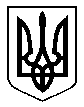 